毕业生就业派遣流程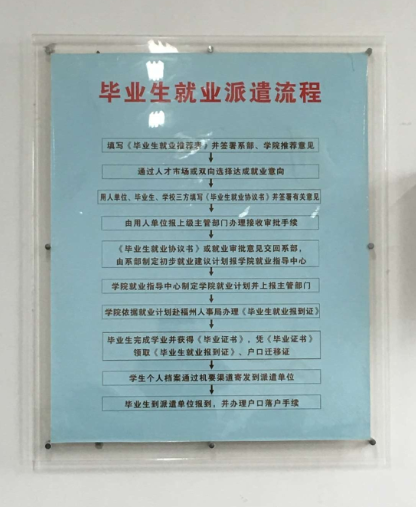 